Публичный отчётмуниципального общеобразовательного учреждения «Средняяобщеобразовательная школа №11» г. Пскова за 2012-2013 учебный год.Уважаемые учителя, родители, друзья и партнеры школы! Предлагаем вашему вниманию публичный отчёт, в котором представлены результаты деятельности школы за 2012 - 2013 учебный год. В отчёте содержится информация о том, чем живет школа, как работает, какие у нее потребности, и достижения.В 2012-2013 учебном году в учреждении  обучалось 501 учеников, функционировало 23 класса: 12 в начальной школе (8 классов общеобразовательных, 4 – классы педагогической поддержки), 9 в основной школе, 2 в старшем звене.  Было организовано 5 групп продлённого дня: одна для первых классов, четыре для учащихся классов педагогической поддержки. . 2012-2013 учебный  год - это второй год основного этапа реализации программы эксперимента по теме:  «Создание модели социально-профессионального самоопределения обучающихся в условиях общеобразовательной школы».  Целью работы образовательного учреждения в  соответствии с заявленной миссией    «Найди и реализуй себя!» было  «создание образовательной среды, способствующей тому, чтобы каждый ученик вне зависимости от своих психофизических особенностей, учебных возможностей и склонностей, мог реализовать себя как субъекта собственной жизни, деятельности и общения».Для реализации поставленной цели имеется необходимая материально- техническая и  учебная базы, профессиональная компетентность педагогического коллектива. Произошло укрепление материальной базы  в летний период. Приобретена новая версия сайта, который надо наполнить материалами и сделать его привлекательным и информационно-содержательным для  участников образовательного процесса  и гостей.   Школа благодаря усилиям педагогов, детей и родителей готова к началу нового учебного года.    Организованная и проводимая научно-методическая работа была направлена на достижение поставленной цели: Выявить и экспериментально обосновать совокупность педагогических  условий, обеспечивающих сопровождение социально-профессионального самоопределения обучающихся.Для достижения поставленной цели  решались следующие задачи:обновление нормативно – правовой базы и создание пакета информационно-методических материалов, регламентирующих организацию, содержание и оценку качества работы по сопровождению социально-профессионального самоопределения обучающихся; Были откорректированы и разработаны следующие локальные акты: Положение о школьном Портфолио;Положение о проектной деятельности обучающихся; Положение о школьной научно-практической конференции;Положение о школьном ученическом самоуправлении;Положение о классном самоуправлении;Положение о школьном конкурсе «Ученик года»;Положение об интеллектуальном марафоне;Положения о функциональных  правах и обязанностях министерств школьной республики СМиД (Содружество мальчишек и девчонок). Имеет место рабочий вариант Положения о поощрениях учащихся.повышение квалификации педагогов с целью  подготовки их к реализации компетентностно-ориентированного образовательного процесса в соответствии с Федеральными стандартами и сопровождения обучающихся в выборе и прохождении ими индивидуальных образовательных    маршрутов.В 2012 – 2013 учебном году работали 46 педагогов, из  них: по образовательному уровню:Высшее образование- 43 педагога;Незаконченное высшее – 1 педагог; Среднее специальное- 2 педагога; по стажу:До 5 лет - 7 чел, что составляет 15% от общего числа педагогов, из них квалификационную категорию имеет один педагог, что составляет 2% к общему числу педагогов в школе.5-10 лет – 10 педагогов;10-20 лет- 5  педагогов;Свыше 20-ти- 31 педагога.Квалификация:Высшая кв. категория – 32 педагога;1-ая – 5 педагогов.Отмечены государственными наградами: Заслуженный учитель России – 4 педагога; Мастер спорта международного класса – 1 педагог;5 человек  награждены нагрудным знаком «Почетный работник общего образования РФ»; 8    - «Отличник народного просвещения»;  1  -    Почетной  грамотой  Министерства образования и науки Российской Федерации.  В 2012-2013 учебном году повысил  квалификационную категорию один педагог.В течение учебного года учителя школы  активно работали над повышением своей педагогической компетентности в процессе посещения семинаров, курсов, городских предметных недель, педагогических марафонов, конференций различного уровня, вебинаров, а также во время   подготовки и проведения   открытых уроки и мастер-классов для учителей города.  Прошли курсы в объеме от 6 до 72 часов -  46 педагогов,  из них в других городах (Москва, Великие-Луки, Вологда) 5 чел,    на курсах по использованию ЭОР в образовательном процессе- 12 чел.. Все   46 чел. посетили открытые уроки во время предметных  недель и проведения городских марафонов, получили сертификаты.  На базе школы прошли Семинары Федерального уровня, которые транслировались на всю Россию через систему ВИДИКОР:Вебинар «Достижение личностных, метапредметных и предметных результатов образовательными средствами УМК «Школа БИНОМ» в рамках проекта «Школа БИНОМ» с открытым уроком по химии в 8 а классе по  тема «Горение». 22.11.2012г.      Учитель: Барканова И.В.Вебинар по физике «Современный урок физики в условиях введения ФГОС с использованием ЭУМК «Школа БИНОМ». Открытый урок в 7 классе, тема «Механическая работа. Коэффициент полезного действия». 27.02.13г. Учитель: Калинина Е.В.Вебинар для учителей математики  «Преподавание математики по УМК «Математика 5-6 класс издательства БИНОМ. Лаборатория знаний» в условиях введения ФГОС второго поколения».  Открытый урок в 5 б классе, тема:  «Среднее арифметическое». 12 марта 2013г.             Учитель: Богданова С.В.Семинары Регионального уровня:07.02.13г. На базе школы II демонстрационная площадка «Современный урок» областной конференции «Реализация ФГОС второго поколения: проблемы преемственности в начальной и основной школе».   Организатор ПОИПКРО. Участие в конференции приняли 4 учителя.   Семинары муниципального  уровня: 16.10.12г. Семинар директоров «Управление современной школой».16.10.12г. Семинар для учителей математики города под руководством Зильберберга  Н.О. с открытым уроком  по математике в 5б классе.23.01.13г. В соответствии с планом совместных мероприятий Управления образования  по введению ФГОС состоялся семинар – совещание зам. директоров по УВР по теме: «Духовно-нравственное развитие, воспитание и социализация обучающихся на ступени ООО, профессиональная ориентация». Семинар проводила рабочая группа из представителей школ под руководством Павловой Н.Ф.27.03.13г. Городской «Весенний марафон». Круглый стол по учебникам издательства БИНОМ «Учебники нового поколения, отвечающие требованиям ФГОС», система трансляции Vidicor.	 28.03.13. Семинар «Научно-методическое сопровождение организации преемственности между школьным и начальным образованием»	. Организатор- ПОИПКРО. Участие в городском педагогическом фестивале «Современный урок».  Выступление на городской методической площадке 27 марта 2013 г. «Опыт работы с УМК «Школа БИНОМ» по информатике 7, 2 классы», «Система тестирования VOTUM»Для учителей школы были проведены два семинара по мониторингу личностных достижений учеников в соответствии с  новыми ФГОС. Семинары проводила Галковская И.В., к.п.н. Материалы семинаров помещены в электронную Методическую копилку школы. Участие в семинарах федерального уровня приняли      3чел., региональный уровень -    4 чел, муниципального  -19 чел.Учителя школы приняли участие в  конкурсах и конференциях:Барканова И.В. в VII Всероссийском конкурсе профессионального мастерства педагогов «Мой лучший урок» и получила приглашение для участия в финале.Михайлова А.Е., Барканова И.В., Богданова С.В., Калинина Е.В.    во II общероссийском конкурсе методических разработок уроков и внеклассных мероприятий для педагогов «Лучший урок естественно-научных дисциплин» в номинации «Разработка урока».Машенкова Е.А.   в V Лозинских чтениях, подготовила печатную статью на тему: «Формирование коммуникативных умений на уроках русского языка в начальных классах».Абрамова В.А. Выступала  на  городском МО учителей коррекционных классов  по теме: «Работа  МО по повышению методического мастерства учителей начальных классов»  Ефимова Р.А. Выступала на  городском МО учителей - логопедов:1)формирование навыков правописания безударных гласных в корне слова;2)особенности логопедической работы по формированию навыка написания слов по традиционному принципу.Цветкова Е.Б, психолог школы, презентовала свой опыт  на городском методическом объединении психологов  по темам: «36 занятий для будущих первоклассников»,    «Современное внеурочное занятие» и перед коллегами в школе  Что такое одаренность», «Профилактика психологического травматизма у школьников».        Методической службой школы подготовлены материалы для проектирования и построения урока в соответствии с ФГОС (инструкционная карта урока, приемы и техники, позволяющие реализовать компетентностный подход в образовании, рекомендации по самооценке урока и др).Педагоги учреждения работали  в составе жюри олимпиад, конкурсов, конференций, смотров, соревнований, экспертных комиссий:       на  региональном  уровне  – 4 человека,  муниципальном – 16. Иванова Т.Н., Павлова Н.Ф., Жарова В.В, Иванова И. В., Барканова И.В., Гуцало Л.В., Фомин В.В., Абрамова В.А.- жюри  городских олимпиад,  эксперты ЕГЭ - Иванова Т.Н., Павлова Н.Ф., Лукина Н.С, эксперты ГИА: Иголкина Т.В., Бурдова Н.М., Акифьева Е.Ю., Михайлова Ю.В., Михайлова А.Е., Митрушенкова Т.В., Жарова В.В., Фомин В.В, в состав жюри областной конференции «Шаг в будущее»  входили  Павлова Н.Ф., Михайлова А.Е.Повышению научно-теоретического и практического  уровня педагогического коллектива в области воспитания детей способствовали:- заседания МО классных руководителей, на которых рассматривались приоритетные направления работы, новые формы и технологии работы с обучающимися. Обращалось внимание на необходимость делать акцент на индивидуальную, индивидуально-профилактическую, социально-значимую деятельность;- работа в творческих группах по подготовке мероприятий: день рождения школы, неделя школьных наук, КТД «Я оттуда, где речка Пскова». - участие в работе городских методических площадок по вопросам воспитания (Августовский марафон «Новому поколению – новое воспитание» - 4 педагога);- педагогический совет по теме: «Духовно-нравственное  воспитание школьников  как средство реализации основных направлений ФГОС общего образования»;-  приобщение классных руководителей к  работе  школы в городской экспериментальной  площадке по теме: «Духовно-нравственное развитие, воспитание, социализация»;- работа над созданием воспитательных систем класса. В этом учебном году были разработаны следующие воспитательные системы: «Страна дельфинов» - 1а класс, Машенкова Е.А.;  «Идем дорогою добра» - 1б класс, Мильшина С.А.; «Я и большой мир» - 1в класс, Михайлова М.Ф.; «Радуга» - 5а класс, Иванова Т.Н.; «»Есть память, которой не будет конца» - 5б класс, Митрушенкова Т.В.; «Тепло души» - 7б класс, Сальникова О.Ю.; проект «Из глубины веков» - 3б класс, Степанова М.А.;- открытые классные часы в октябре – ноябре 2012 года, где можно было на деле познакомиться с разными формами проведения внеклассной работы: праздник, практикум, игра, проект, путешествие, встреча;- совещания при директоре по результатам тематических проверок (1, 5-е классы).- проведение круглых столов – из опыта работы по вопросу организации ученического самоуправления в классе.Способствует росту профессионализма педагогов и участие в инновационной деятельности. Инновационные образовательные программы и технологии, в том числе и информационные технологии (Экспериментальная деятельность).Успешно осваивается и внедряется в учебный процесс проектная деятельность. Наиболее значимыми были проекты следующих педагогов:обновление воспитательной системы в соответствии с требованиями деятельностного (компетентностного) подхода, ориентированного на успешную социализацию учащихся.Ведение новых ФГОС ставит перед педагогическими работниками приоритетную задачу, заключающуюся в обеспечении не только высокого качества образования, но и высокого уровня нравственного воспитания, социального благополучия и защищённости обучающихся.Ведущим направлением воспитательной работы была деятельность по совершенствованию и обновлению сложившейся системы ученического самоуправления.Определились с формой объединения учащихся  - Школьная республика, её названием – СМиД (содружество мальчишек и девчонок) и  девизом «Стремимся вперед, как птица в полет».  На расширенном заседании кабинета министров утвердили флаг школьной республики и его описание.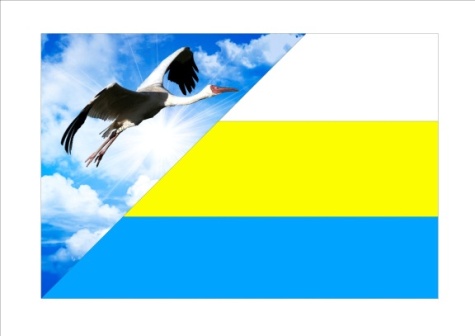 . Сложилась  структура ученического самоуправления на общешкольном уровне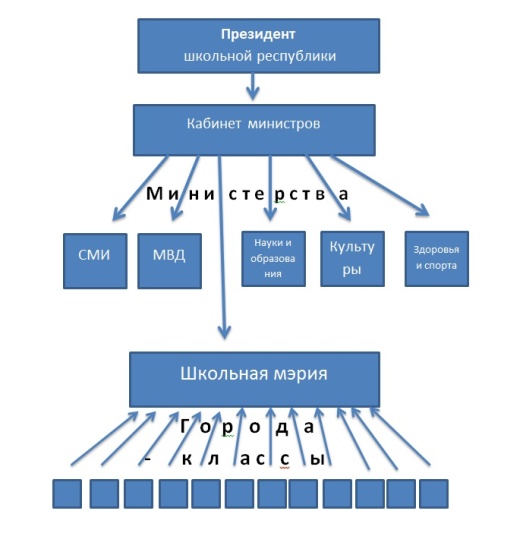 Классным коллективам предложена следующая структура ученического самоуправления: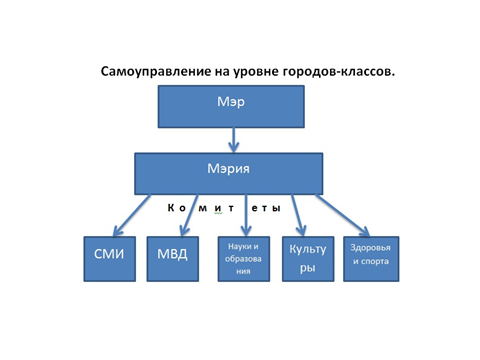 18 классных коллективов имеют свое название, эмблему, девиз. Представители ученического самоуправления были активными участниками  всех общешкольных дел: праздники, дни здоровья, день самоуправления,  неделя науки, игры  по станциям, брейн-ринги, «Папа, мама, я – спортивная  семья». Подготовили и озвучили мультимедийную презентацию  «Подвигу жить»,  посвященную 70-летию подвига А.Матросова.Достойно представляли школу на таких городских  мероприятиях, как:  - Фестиваль социальных проектов. Проект «Школьное радио». Диплом за самый проработанный проект;-   «Ученик года -2013».   Специальный приз «За заботу о здоровье школьников»; - Городская экологическая  акция «Дети Пскова – в защиту животных» («Эко-объектив» - конкурс авторских фотографий на тему «В мире диких животных»).  Работы Платонова Михаила  были отобраны на областной этап конкурса «Зеленая планета»;   -   Городской  молодёжный конкурс  «Я ВЫБИРАЮ ЖИЗНЬ!» (номинация:                         мультимедийная презентация). Диплом за участие; - Акция «Один день из жизни ОАШ». Учащиеся получили возможность разнообразить проведение перемен;  учащиеся 1-х классов - «Памятку пешеходу»;-  мероприятия,  посвященные Дню Победы: международный автопробег «Наша Великая Победа», шествие ветеранов ВОВ, почетный караул у Камня партизанской славы и Могилы неизвестного солдата.   Можно сделать вывод, что имеет место переход ученического самоуправления в новое качественное состояние. Оценка деятельности ученического самоуправления была дана на проведенном в конце учебного года круглом столе по теме: «Организация ученического самоуправления в классных коллективах:  успехи и проблемы». Присутствовали активисты классов и классные руководители. Ученическое самоуправление имеет место на общешкольном и классном уровнях.  Деятельность активистов школы становится всё более заметной, носит продуктивный характер. Работа оценена на «удовлетворительно».Работу по привитию первых навыков самоуправления надо начинать с начальной школы. На этом этапе главную роль в этой деятельности призван выполнять  классный руководитель.В классных коллективах, на классных часах работать над развитием инициативы, организаторских способностей, растить лидеров.Организовать шефскую деятельность на уровне министерства.В кабинет министров должны входить представители начальной школы. Задача старшеклассников найти им дело в соответствии с их возрастом.Создать ученический совет на уровне начальной школы.Кабинету министров взять под свой контроль  организацию дежурства по школе, организацию перемен, внешний вид учащихся.Активизировать деятельность министерства образования и науки.Разработать систему поощрений учащихся.Классным коллективам вести портфолио класса.	Школа широко использует возможности образовательной среды Пскова и Псковской области:  реализуется  программа экскурсионной работы в 1-11-х классах. В течение учебного года учащимися школы совершена 21 экскурсия.   Важным направлением  является работа по охране прав ребенка:  учащимся оказывается необходимая материальная, правовая, консультативная социально-педагогическая и  психологическая помощь. Служба сопровождения: социальный педагог, психолог, логопед -  работает в тесном контакте с инспекцией по делам несовершеннолетних.      Результатом работы можно считать тот факт, что число преступлений и опасных деяний, совершённых  учащимися школы, имеет тенденцию к снижению:создание комплексной  оценки качества образовательного процесса, в том числе, сопровождения социально-профессионального самоопределения обучающихся.  Отслеживание результатов промежуточной и итоговой аттестации обучающихся.В таблице представлены результаты успеваемости    ЗА 	2012-2013 УЧЕБНЫЙ ГОД в сравнении с прошлыми годами. Итоги ЕГЭ -2013Итоги ГИА-2013Профориентационная работа в школе многопланова.Для правильного адекватного выбора профессионального маршрута ученику приходится проделывать большую внутреннюю работу: анализировать собственные способности и возможности личности; узнавать и принимать требования избираемой профессии; осознавать потенциальные несоответствия личностных особенностей и особенностей профессии, оценивать возможность или невозможность коррекции этих несоответствий. Поэтому в этом возрасте особое значение приобретает психологическая помощь учащемуся в выборе будущей профессии. В школе  психологическое сопровождение выбора образовательного и профессионального маршрутов учащимися восьмых - девятых классов  обеспечивается посредством элективного курса «Познай себя и сделай первый шаг».  Активно посещали курсы муниципальной образовательной сети  ученики 9 класса на базе кооперативного техникума Всего получено 30 сертификатов учениками 8-х классов и 80 сертификатов учениками 9 класса. Ученики 8,9 классов посещали профориентационные мероприятия  городского, школьного и классного уровня. Неоднократно в школу приходили представители различных учебных заведений города. В библиотеке школы имеется рекламная информация о высших, средних и начальных профессиональных заведениях города.Проектная и исследовательская деятельность может быть направлена на углубленное изучение профессий. Две исследовательские работы были посвящены теме выбора профессии:«Как стать автогонщиком» (Сорокин Иван, 6а класс), «Профессия водитель-дальнобойщик» (Павлов Н., 6а класс). Все ученики 9 класса и 27 школьников 8-х классов ведут Портфолио. В 8-х и 9-ом  классах в течение учебного года были проведены по 3 классных часа, посвященных Портфолио личных достижений учащихся. Портфолио оформлены согласно школьному положению. 	На основании договора с Псковским политехническим колледжем девять  обучающихся 9 класса прошли спецкурс по начальной профессиональной подготовке «Обслуживание и ремонт автомобильного транспорта» в количестве 68 учебных часов, получены сертификаты. Два ученика 10 класса и   ученица 11 класса прошли этот спецкурс в полном объеме (136 учебных часов) и получили сертификат.Велась оценка уровня социализации и профориентации учащихся психологом школы Цветковой Е.Б. с помощью специально подобранных   методик.  Результаты диагностики по выявлению готовности учащихся 9,11 классов к выбору профессии говорят о положительном результате социализации и профориентации учащихся школы. Не было выявлено учеников, не готовых к выбору профессии, о чём свидетельствуют результаты поступления выпускников.Работа с одаренными детьми.В условиях общеобразовательной школы работа с одаренными детьми, на наш взгляд, должна заключаться не в отборе одаренных детей,  а в создании такой образовательной среды, которая позволила бы  раскрыть и развить имеющийся потенциал одаренности у каждого ребенка. Это необходимо для того, чтобы успешно жить и действовать в современном  мире,  быть  готовым к изменениям, сохраняя при этом свою индивидуальность, быть полезным и востребованным, т.е. успешно решить проблему социально-профессионального самоопределения. Учителями школы ведется работа по созданию такой творческой среды как в урочной, так и во внеурочной деятельности. Особенно ярко это проявляется во время предметных недель, в рамках которых проводились  для мотивированных детей интеллектуальный марафон, олимпиады,  а для всех желающих - игры, различные  конкурсы, викторины, выставки работ по предметам. Все это активизирует процесс рефлексии обучающихся, т.к. они могут оценить свою деятельность в сравнении с другими.В этом году увеличилось число школьников, занимающихся в школьном научном обществе «Светоч».  Деятельность   «Светоч» направлена на создание образовательной среды, обеспечивающей возможность развития и проявления творческой активности как одаренных детей, так и детей со скрытыми формами одаренности. Если в 2011-2012 учебном году исследовательской деятельностью занимались 13 учащихся 5-11 классов (подготовлено 8 работ), то в этом учебном году уже 23 школьника 2-10 классов (подготовлено 20 работ). Михайлов А. продолжил свои исследования по качеству  питьевой воды и успешно выступил на городской научно-практической  конференции (диплом   I степени) и областной (диплом II степени). 6 работ были предоставлены на городскую  конференцию. Две работы отмечены дипломами: I и III степени. Возросло так же и число учителей, которые выступили руководителями  детских исследовательских работ с  7  в 2011-2012 уч. году до 13 в 2012-2013 уч. году. Родители Иванова Александра (6а класс), Павлова Никиты (6а класс) и Сорокина Ивана (6а класс) помогали своим детям проводить исследования по теме их работ. Информация о результатах участия в школьной и городской Н-П конференции освещались на сайте школы и радио «Романтик».Впервые был проведен школьный интеллектуальный марафон, на котором предлагались различные нестандартные задачи. Победителями марафона стали  Сорокин Иван (6а класс)- 1 место, Павлов Никита (6а класс)-2 место, Иванов Денис (10 класс) -3 место.  Активно вовлекаются учащиеся и в олимпиадное движение.Развитию учащихся   способствует и система дополнительного образованияВ условиях, когда в школе обучаются дети с разным уровнем интеллектуального развития, дополнительное образование имеет очень важную роль, ибо оно позволяет: создать ситуацию для успешной деятельности каждого, учитывая, что не все дети обладают одинаковыми возможностями и способностями; создать условия для развития способностей, интеллектуальных и творческих возможностей учащихся, их самовыражения и самоопределения; повысить познавательный интерес детей.Поле возможностей учащихся в сфере дополнительного образования достаточно разнообразно. Сложившаяся система дополнительно образования в этом учебном году была представлена 27 кружками разной направленности, которые посещали 477 детей, что составляет 71 % от общего числа учеников На базе образовательного учреждения работает филиал музыкальной школы №4.  Формирование ценностного отношения к здоровью всех участников образовательного процесса; повышение культурного уровня учащихся в вопросах здоровья. - в учебно-образовательный процесс активно внедряются здоровьесберегающие методики и технологии.- имеет место увеличение двигательной активности обучающихся за счет введения третьего часа физической культуры, проведения дней здоровья, спортивных соревнований, физзарядки.- в спортивных и танцевальных кружках занимается 230 учащихся.- в школе не выявлены дети, которые употребляли бы наркотики.- по данным классных руководителей и результатам наблюдений администрации школы уменьшилось количество учащихся, которые курят.- к работе по формированию здорового образа жизни привлекаются родители. Этому способствовало проведение  родительских собраний по следующей тематике: « Влияние здорового образа жизни на развитие и воспитание ребенка»,   «Спасем детей от дыма сигарет», «Пока не поздно». Разговор с ребёнком, «Имею право знать». Знакомство родителей с материалами всероссийских интернет – уроков антинаркотической направленности.  Ежегодное проведение праздников «Папа, мама, я – спортивная семья». В 2012-2013 уч. году  за консультацией к психологу обратились 114 человек (родителей – 19, учащихся – 76, педагогов – 20), основными темами обращений являлись: нежелание ребенка учиться, плохое поведение учащихся, конфликты, профориентация, готовность ребенка к школе, диагностика (по запросу).- школа активно сотрудничает с Центром планирования семьи и репродукции, спортивной школой «Юность», центром патриотического воспитания «Патриот», волонтерами Псковского отделения Российского Красного Креста. - 120 человек имели возможность в течение 3-х смен отдохнуть в школьном оздоровительном лагере.Удовлетворенность родителей работой образовательного учреждения2012-2013  учебный год2012-2013  учебный год2012-2013  учебный год2012-2013  учебный годСтупень обученияКоличество классовЧисленный составПрограммыНачальная школа 12256 Школа РоссииШкола 2100образовательные коррекционно-развивающиеОсновная школа9212Школа РоссииШкола 2100Старшая школа233общеобразовательныеВсего 23501Наименованиев наличииИз них исправленыКомпьютер4747Мультимедиапроектор2323Сервер, единое информационное образовательное пространство11Веб-камера33Принтер ч/б99Интерактивная доска66Принтер цветной11Сканер33Цифровая камера11Цифровая видеокамера11Ксерокс32Холодильник33Синтезатор11Акустическая система, микшерный пульт, микрофоны,11Пианино44№ п/пМероприятияИзрасходовано бюджетных средствВнебюджет Пожарная безопасность – 29730 рублейПожарная безопасность – 29730 рублейПожарная безопасность – 29730 рублейПожарная безопасность – 29730 рублей1Приобретение огнетушителей-29002Проверка металлических ограждений крыши-100003Разработка проектной документации на пожарную сигнализацию16930Санитарные, гигиенические и медицинские мероприятия  Санитарные, гигиенические и медицинские мероприятия  Санитарные, гигиенические и медицинские мероприятия  Санитарные, гигиенические и медицинские мероприятия  4Оснащение пищеблоков технологическим и иным оборудованием440005замена ламп на первом и третьем этаже11868.0010800 6Оборудование медицинских кабинетов19907 7Ремонт медицинского кабинета40000 8Мебель 52148 9 (жалюзи, моющие)1428418200Антитеррористическая безопасность – 46335 рублейАнтитеррористическая безопасность – 46335 рублейАнтитеррористическая безопасность – 46335 рублейАнтитеррористическая безопасность – 46335 рублей10Установка шлагбаума3740011Оборудование экстренной связи с органами МВД России, ФСБ России (по согласованию)8935Ремонтные работы – 267020Ремонтные работы – 267020Ремонтные работы – 267020Ремонтные работы – 26702012Косметический ремонт всех помещений, капитальный ремонт мед. Кабинета и кабинетов № 29, 14,13,23,2096550170470Выполнение других мероприятийВыполнение других мероприятийВыполнение других мероприятийВыполнение других мероприятий13Приобретение учебно-наглядного оборудования,   учебников  350000 21342414Подключение к сети «Интернет»1820015Приобретение  5 компьютеров, ремонт проекторов (замена ламп), ремонт сервера12108031772Уровень  Тема  Цель  срокиДокумент.оформлениеФедеральный Сопровождение естественно-математического образования в информационной образовательной среде современной школы на основе интерактивного УМК БИНОМАпробация учебно-методического комплекта школы «БИНОМ»2012- 2017Соглашение о сотрудничестве № ИКТ 04/12 от 14 мая 2012 годаФедеральный Обеспечение преемственности между дошкольным и начальным образованием в условиях введения ФГОС и ФГТПодготовка педагогов к непрерывному социально—личностному развитию детей старшего дошкольного и младшего школьного возраста2011-2014Договор о сотрудничестве с УМЦ ОС «Школа 2100» от 01. 11. 2011Школьный «Внедрение и апробация УМК комплекта «Школа 2100» в основной школе как условие получения нового образовательного результата,соответствующего Федеральному государственному образовательному стандарту»Выполнение государственного образовательного стандарта, отслеживание результатовобучения по данной программе, эффективность применения и использования ОС «Школа 2100» в основной школе. 2012-2015Приказ по школеМуниципальныйВнедрение новых образовательных стандартов. Духовно- нравственное развитие, воспитание и социализация обучающихся, профессиональная ориентация на ступени ООО.Разработка научно-методического обеспечения введения нового ФГОС основного общего образования2012-2013Приказ Управления образования г. Пскова от 14.06.2012 №186муниципальныйСоздание модели социально- профессионального самоопределения школьников в условиях общеобразовательной школы.Создание и апробация модели самоопределения обучающихся.2011-2015Приказ УО г. Пскова от 09.02.2012 №37ПроектУчитель«Круг светлых дней»Бурдова Н.М.«Словари – наши друзья и помощники»Иголкина Т.В.«Что в имени тебе моём»Иголкина Т.В.ЭЛИС (эмоционально-литературно-историческое сообщество)Жарова В.В., Сальникова О.Ю.«Золотая полочка»Жарова В.В.Радио «Романтик»Жарова В.В., СМиД«Память, за собою позови» Митрушенкова Т.В.2010-2011 2011-2012 2012-2013Преступления - 0Опасные деяния - 0Преступления - 0Опасные деяния - 0Преступления - 0Опасные деяния - 1Учебный годКлассыУспеваемость (%)Качество знаний (%)2007-20081-41-1110099,549,634,92008-20091-41-1199,59950,331,82009-20101-41-1198,598,2537,5632,12010 -20111-41-1110091,5756,136,952011 - 20121-4  1-1110099,17  58,235,32 2012 - 20131-4 1-11  10099,26     55,8632,84  ПредметСдавалоСредний балл по школеПо городу По регионуматематика1643.2545,447,4Русский 1660.663,462,9  обществознание1560.363,563,8История750,358,259,6биология25964,961,2Англ. Яз.14475,276,5Физика24857,457,2УчительСдавалоСредний баллПо городуПо регионуСкороходова2716.322,24Жарова В.В.2733.1135,48Фомин В.В.ОБЖ243.7Успеваемость100Качество50Результаты РКМ  2012 -  2013 годаРезультаты РКМ  2012 -  2013 годаРезультаты РКМ  2012 -  2013 годаРезультаты РКМ  2012 -  2013 годаРезультаты РКМ  2012 -  2013 годаКласс, учительПредметИтоги годаИтоги годаИтоги годаКласс, учительПредметшколагородобласть4  классыИванова И.В. Русский53,965,460,496  классыИванова И.В.География46,6462,9959,457 а класс Калинина Е.В.Физика59,4767,4162,878  классыИванова Т.Н.Иголкина Т.В.Русский 59,1657,2754,0210 классМитрушенковаТ.ВМатематика48,454,5548,9210Петрова Л.Н.Обществознание 63,1868,364,619 класс11 классВсего окончили:3116Зачислены в 10-й класс:11Поступили:16- в ВУЗы:16             - в т.ч. в Псковской области:10- в техникумы (СПО):110             - в т.ч. в Псковской области:11- в ПУ (ПЛ) (НПО):9              - в т.ч. в Псковской области:9олимпиадаУчастник Муниципальный этап70 Руский медвежонок178Кенгуру113КиТ8ЧИП43Британский бульдог8Родное слово28старт51Центр одарённых  8Название кружкаРуководитель Результативность Количество учащихся«Умелые ручки» (ДДТ)Степанова М.А.Городская выставка декоративно-прикладного творчества.50«Зелёный патруль»Александрова Н.А.15«Юный стрелок»Фомин В.В. Соревнования:  по оказанию первой доврачебной помощи – 13-14 место;посвященные 200-летию Бородинского сражения – III место; посвященные  Дню космонавтики – I место.                 Мероприятия, посвященных Дню Победы: международный автопробег «Наша Великая Победа», шествие ветеранов ВОВ, почетный караул у Камня партизанской славы и Могилы неизвестного солдата; Зарница  - участие;  общегородская  эстафета, посвящённая памяти ветерана Великой отечественной войны М.П.Минина;   фестиваль допризывной молодёжи заняли -  5 место.15«Юный стрелок»Фомин В.В. Соревнования:  по оказанию первой доврачебной помощи – 13-14 место;посвященные 200-летию Бородинского сражения – III место; посвященные  Дню космонавтики – I место.                 Мероприятия, посвященных Дню Победы: международный автопробег «Наша Великая Победа», шествие ветеранов ВОВ, почетный караул у Камня партизанской славы и Могилы неизвестного солдата; Зарница  - участие;  общегородская  эстафета, посвящённая памяти ветерана Великой отечественной войны М.П.Минина;   фестиваль допризывной молодёжи заняли -  5 место.Легкая атлетикаСпортивная школа «Юность»Братухин В.В.Спортивные достижения.Юноши 1998-1999 г.р. – 3 место в командном первенстве областных соревнований «Шиповка юных»Юноши 2000-2001 г.р. – 3 место в командном первенстве областных соревнований «Шиповка юных»Девушки  2000-2001 г.р. – 4 место в командном первенстве областных соревнований «Шиповка юных»5 место в городской спартакиаде учащихся  «Школьные игры».12Спортивные игры.Спортивная школа «ЮностьКорнев Б.В.Спортивные достижения.Юноши 1998-1999 г.р. – 3 место в командном первенстве областных соревнований «Шиповка юных»Юноши 2000-2001 г.р. – 3 место в командном первенстве областных соревнований «Шиповка юных»Девушки  2000-2001 г.р. – 4 место в командном первенстве областных соревнований «Шиповка юных»5 место в городской спартакиаде учащихся  «Школьные игры».31Хор «Школьные годы»Литвинова И.В. Диплом III степени  - вокальная группаДиплом I степени – хор36Фольклор(ДДТ)Березина Г.О., Листкова Е.В. Соловьиный праздник83Танцевальный  «Живи танцуя!»Сукова С.А.Школьный бал, участие в школьных праздниках157Театральная студия «Шаг»Калинина И.В.  В работе более 13 спектаклей и литературных композиций.  80Художественный салон .  Пластилиновая фантазияМоскалева Т.П.Школьные выставки23«Учись говорить правильно»Ефимова Р.А.Логопедическая поддержка учащихся классов педагогической поддержки.15Итого:533Всего кол-во обучающихся, чел.по состоянию здоровья отнесены:по состоянию здоровья отнесены:по состоянию здоровья отнесены:по состоянию здоровья отнесены:по состоянию здоровья отнесены:Всего кол-во обучающихся, чел.к 1 группек 2 группек 3 группек 4 группек 5 группе34567845997260921047791293876482812781158500922791236КлассыКоэффициент удовлетворенности родителей работой образовательного учрежденияУровень удовлетворенности4а3,07высокий4в3,32высокий93,0высокий113,09высокийпо выпускным классам3,12высокийВопросыКоэффициент удовлетворенности по классамКоэффициент удовлетворенности по классамКоэффициент удовлетворенности по классамКоэффициент удовлетворенности по классамВ целом Вопросы4а4в911В целом В школе созданы условия обучения (удобство учебных помещений, учебно-методическое обеспечение, оснащенность учебного процесса необходимыми техническими средствами обучения)3,263,233,213,253,24Школа своевременно информирует семью о достижениях и проблемах ребенка3,053,383,322,883,16Школа по-настоящему готовит нашего ребенка к самостоятельной жизни. 3,053,082,952,752,96Школа помогает в выборе профессии2,372,772,742,502,60 Школа учит взаимодействию с окружающими людьми3,23,23,213,383,25